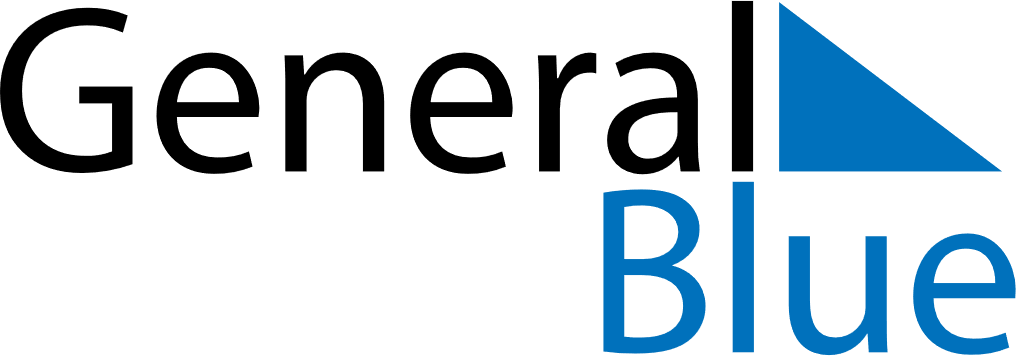 July 2021July 2021July 2021South KoreaSouth KoreaSUNMONTUEWEDTHUFRISAT1234567891011121314151617Constitution Day1819202122232425262728293031